Руководствуясь постановлением Кабинета Министров Чувашской Республики  от 13 июня 2019 г. № 214 «О внесении изменений в постановление Кабинета Министров Чувашской Республики от 23 октября 2008 г. № 317», Администрация города Канаш Чувашской Республики постановляет:Внести в постановление администрации г. Канаша Чувашской Республики от 04 декабря  2008 г. №977 «О введении новых систем оплаты труда работников муниципальных бюджетных учреждений города  Канаша Чувашской Республики, оплата труда которых  в настоящее время  осуществляется на основе Единой тарифной сетки по оплате труда работников муниципальных учреждений города Канаша» (с внесенными изменениями от 31.12.2009 г. № 115) следующие изменения:наименование постановления изложить в новой редакции:« О введении новых систем оплаты труда работников муниципальных учреждений города Канаш Чувашской Республики»;1.2. в постановление:в пункте 1 слова «бюджетных учреждений города Канаша» изложить в новой редакции «учреждений города Канаш Чувашской Республики»;пункт 2 изложить в новой редакции:«2. Установить, что введение новых систем оплаты труда работников  осуществляется органами местного самоуправления города Канаш Чувашской Республики в отношении подведомственных им  бюджетных, автономных и казенных учреждений города Канаш Чувашской Республики»;пункт 4 изложить в новой редакции:«4. Установить, что объем бюджетных ассигнований на обеспечение выполнения функций казенных учреждений города Канаш Чувашской Республики (определяемый с учетом пункта 2.2. Положения  об установлении систем оплаты труда работников  муниципальных учреждений города Канаш Чувашской Республики, утвержденного настоящим постановлением), предусматриваемый  соответствующим главным распорядителям средств бюджета города Канаш в бюджете города Канаш , а также объем ассигнований, предусматриваемый в бюджетных сметах подведомственных им учреждений (определяемый с учетом пункта 2.2. Положения  об установлении систем оплаты труда работников  муниципальных учреждений города Канаш Чувашской Республики, утвержденного настоящим постановлением), могут быть уменьшены только при условии уменьшения объема предоставляемых ими муниципальных услуг.»;пункт 5 изложить в новой редакции:«5. Утвердить прилагаемое Положение об установлении систем оплаты труда работников муниципальных учреждений города Канаш Чувашской Республики». пункт 6, 7, 8 признать утратившими силу.1.3. в положение:наименование изложить в новой редакции:«Положения  об установлении систем оплаты труда работников  муниципальных учреждений города Канаш Чувашской Республики»;в пункте 1 слова «муниципальных бюджетных учреждений города Канаша Чувашской Республики» изложить в новой редакции «бюджетных, автономных и казенных учреждений города Канаш Чувашской Республики»;абзац первый пункта 2 изложить в новой редакции:«2. Системы оплаты труда работников учреждений устанавливаются с учетом:»;подпункты «б» и  «е» пункта 2 считать утратившими силу;дополнить пунктами 2.1. и 2.2. следующего содержания: «2.1.Системы оплаты труда работников муниципальных учреждений города Канаш Чувашской Республики устанавливаются с учетом отраслевых положений об оплате труда.2.2. Отраслевыми положениями об оплате труда предусматривается условие о непревышении расчетного среднемесячного уровня заработной платы работников муниципальных  учреждений над расчетным среднемесячным уровнем оплаты труда муниципальных служащих города Канаш, работников, замещающих должности, не являющиеся должностями муниципальной службы города Канаш, и работников, осуществляющих профессиональную деятельность по профессиям рабочих, в органах местного самоуправления города Канаш Чувашской Республики, осуществляющих функции и полномочия учредителя муниципальных учреждений (далее - муниципальные служащие и работники муниципального органа).Указанное в абзаце первом настоящего пункта условие применяется в отношении муниципальных учреждений, обеспечивающих деятельность органов местного самоуправления города Канаш Чувашской Республики, осуществляющих функции и полномочия учредителя муниципальных учреждений (административно-хозяйственное, информационно-техническое и кадровое обеспечение, делопроизводство, бухгалтерский учет и отчетность).В целях настоящего Положения расчетный среднемесячный уровень оплаты труда муниципальных служащих и работников муниципального органа определяется путем деления установленного объема бюджетных ассигнований на оплату труда муниципальных служащих и работников муниципального органа на установленную численность муниципальных служащих и работников муниципального органа и деления полученного результата на 12 (количество месяцев в году) и доводится муниципальным органом, осуществляющим функции и полномочия учредителя муниципального учреждения, до руководителя муниципального учреждения, указанного в абзаце втором настоящего пункта.Расчетный среднемесячный уровень заработной платы работников муниципального учреждения, указанного в абзаце втором настоящего пункта, определяется путем деления установленного объема бюджетных ассигнований на оплату труда работников муниципального учреждения на численность работников муниципального учреждения в соответствии с утвержденным штатным расписанием и деления полученного результата на 12 (количество месяцев в году).»;пункты 3, 4, 5, 6 и 7  изложить в новой редакции:«3. Размеры окладов (должностных окладов), ставок заработной платы устанавливаются в соответствии с пунктами 2.1 и 2.2 настоящего Положения руководителем муниципального учреждения на основе требований к профессиональной подготовке и уровню квалификации, которые необходимы для осуществления соответствующей профессиональной деятельности (профессиональных квалификационных групп), с учетом сложности и объема выполняемой работы. 4. Выплаты компенсационного характера устанавливаются в соответствии с пунктами 2.1 и 2.2 настоящего Положения к окладам (должностным окладам), ставкам заработной платы работников муниципальных учреждений по соответствующим профессиональным квалификационным группам в процентах к окладам (должностным окладам), ставкам или в абсолютных размерах, если иное не установлено федеральными законами и иными нормативными правовыми актами Российской Федерации и законами и иными нормативными правовыми актами Чувашской Республики, нормативными правовыми актами органов местного самоуправления города Канаш.5. Размеры и условия осуществления выплат стимулирующего характера устанавливаются в соответствии с пунктами 2.1 и 2.2 настоящего Положения коллективными договорами, соглашениями, локальными нормативными актами, трудовыми договорами с учетом разрабатываемых в муниципальном учреждении показателей и критериев оценки эффективности труда работников этих учреждений. 6. Заработная плата руководителей муниципальных учреждений, их заместителей и главных бухгалтеров состоит из должностного оклада, выплат компенсационного и стимулирующего характера.Размер должностного оклада руководителя муниципального учреждения определяется трудовым договором в зависимости от сложности труда, в том числе с учетом масштаба управления и особенностей деятельности и значимости муниципального учреждения.Должностные оклады заместителей руководителей и главных бухгалтеров муниципальных учреждений устанавливаются на 10-30 процентов ниже должностных окладов руководителей этих муниципальных учреждений.7. Основной персонал муниципального учреждения - работники учреждения, непосредственно оказывающие услуги (выполняющие работы), направленные на достижение определенных уставом муниципального учреждения целей деятельности этого учреждения, а также их непосредственные руководители.Вспомогательный персонал муниципального учреждения - работники учреждений, создающие условия для оказания услуг (выполнения работ), направленных на достижение определенных уставом муниципального учреждения целей деятельности этого учреждения, включая обслуживание зданий и оборудования.Административно-управленческий персонал муниципального учреждения - работники муниципального учреждения, занятые управлением (организацией) оказания услуг (выполнения работ), а также работники муниципального учреждения, выполняющие административные функции, необходимые для обеспечения деятельности муниципального учреждения.»;пункты 7 и 8 признать утратившими силу;дополнить пунктами 9, 10, 11, следующего содержания:«9. Выплаты компенсационного характера устанавливаются для руководителей муниципальных учреждений, их заместителей и главных бухгалтеров в процентах к должностным окладам или в абсолютных размерах, если иное не установлено федеральными законами и иными нормативными правовыми актами Российской Федерации и законами и иными нормативными правовыми актами Чувашской Республики, нормативными правовыми актами органов местного самоуправления города Канаш Чувашской Республики.10.  Муниципальные органы, в ведении которых находятся муниципальные учреждения, устанавливают руководителям этих учреждений выплаты стимулирующего характера по результатам достижения показателей эффективности деятельности муниципального учреждения и работы его руководителя, утверждаемых муниципальным органом, осуществляющим функции и полномочия учредителя этого учреждения, за соответствующий период.Предельный уровень соотношения среднемесячной заработной платы руководителей, заместителей руководителей, главных бухгалтеров муниципальных учреждений и среднемесячной заработной платы работников этих учреждений (без учета заработной платы руководителя, заместителей руководителя, главного бухгалтера) определяется нормативным правовым актом муниципального органа, осуществляющего функции и полномочия учредителя соответствующих муниципальных учреждений, в размере, не превышающем размера, установленного в отраслевых положениях об оплате труда.Предельный уровень соотношения среднемесячной заработной платы руководителей, заместителей руководителей, главных бухгалтеров муниципальных учреждений и среднемесячной заработной платы работников этих учреждений (без учета заработной платы руководителя, заместителей руководителя, главного бухгалтера) устанавливается в отраслевых положениях об оплате труда в кратности от 1 до 8.Соотношение среднемесячной заработной платы руководителей, заместителей руководителей, главных бухгалтеров муниципальных учреждений и среднемесячной заработной платы работников этих учреждений, формируемой за счет всех источников финансового обеспечения, рассчитывается за календарный год. Соотношение среднемесячной заработной платы руководителя, заместителей руководителя, главного бухгалтера муниципального учреждения и среднемесячной заработной платы работников муниципального учреждения определяется путем деления среднемесячной заработной платы соответствующего руководителя, заместителя руководителя, главного бухгалтера на среднемесячную заработную плату работников этого учреждения. Определение среднемесячной заработной платы в указанных целях осуществляется в соответствии с Положением об особенностях порядка исчисления средней заработной платы, утвержденным постановлением Правительства Российской Федерации от 24 декабря 2007 г. N 922 "Об особенностях порядка исчисления средней заработной платы".Руководителю муниципального учреждения выплаты стимулирующего характера выплачиваются по решению муниципального органа, в ведении которого находится муниципальное учреждение, с учетом достижения показателей муниципального задания на оказание муниципальных услуг (выполнение работ), а также иных показателей эффективности деятельности муниципального учреждения и его руководителя.Условия оплаты труда руководителей муниципальных учреждений устанавливаются в трудовом договоре, заключаемом на основе типовой формы трудового договора с руководителем государственного (муниципального) учреждения, утвержденной постановлением Правительства Российской Федерации от 12 апреля 2013 г. N 329 "О типовой форме трудового договора с руководителем государственного (муниципального) учреждения".11. Штатное расписание муниципального учреждения утверждается руководителем этого учреждения и включает в себя все должности служащих (профессии рабочих) данного учреждения.».пункты 9 и 10 считать соответственно пунктами 12 и 13.Органам местного самоуправления города Канаш Чувашской Республики привести нормативные правовые акты по вопросам, отнесенным к сфере их ведения, в соответствие с настоящим постановлением в двухмесячный месячный срок со дня вступления в силу настоящего постановления.Настоящее постановление вступает в силу после его  официального опубликования и распространяется на правоотношения, возникшие с 01 января 2020 года.Глава администрации города					            	В.Н. МихайловЧӑваш РеспубликинКАНАШ ХУЛААДМИНИСТРАЦИЙЕЙЫШАНУ______________ № _____Канаш хулиЧӑваш РеспубликинКАНАШ ХУЛААДМИНИСТРАЦИЙЕЙЫШАНУ______________ № _____Канаш хули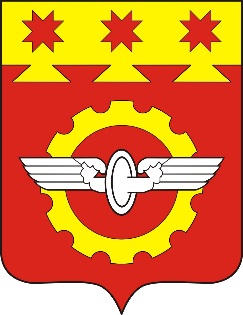 АДМИНИСТРАЦИЯГОРОДА КАНАШ                                                                                                                                     Чувашской РеспубликиПОСТАНОВЛЕНИЕ___________ № _____    г. КанашАДМИНИСТРАЦИЯГОРОДА КАНАШ                                                                                                                                     Чувашской РеспубликиПОСТАНОВЛЕНИЕ___________ № _____    г. КанашО внесении изменений  в  постановление администрации   г. Канаша    Чувашской Республики    от     04.12.2008 г.        № 977О внесении изменений  в  постановление администрации   г. Канаша    Чувашской Республики    от     04.12.2008 г.        № 977О внесении изменений  в  постановление администрации   г. Канаша    Чувашской Республики    от     04.12.2008 г.        № 977